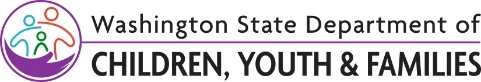 Family Time VisitUnusual Incident ReportFamily Time VisitUnusual Incident ReportFamily Time VisitUnusual Incident ReportFamily Time VisitUnusual Incident ReportFamily Time VisitUnusual Incident ReportDATE OF REPORTDATE OF REPORTDATE OF REPORTDATE OF REPORTDATE OF INCIDENTDATE OF INCIDENTDATE OF INCIDENTFamily Time VisitUnusual Incident ReportFamily Time VisitUnusual Incident ReportFamily Time VisitUnusual Incident ReportFamily Time VisitUnusual Incident ReportFamily Time VisitUnusual Incident ReportDCYF OFFICEDCYF OFFICEDCYF OFFICEDCYF OFFICEDCYF OFFICEDCYF OFFICEDCYF OFFICEVISITATION AGENCYVISITATION AGENCYVISITATION AGENCYVISITATION AGENCYVISITATION AGENCYVISITATION AGENCYVISITATION AGENCYAGENCY CONTACT’S NAMEAGENCY CONTACT’S NAMEAGENCY CONTACT’S NAMEAGENCY CONTACT’S NAMEAGENCY CONTACT’S NAMEAGENCY CONTACT’S NAMEAGENCY CONTACT’S NAMEVISITATION AGENCYVISITATION AGENCYVISITATION AGENCYVISITATION AGENCYVISITATION AGENCYVISITATION AGENCYVISITATION AGENCYAGENCY PHONE NUMBER (WITH AREA CODE)AGENCY PHONE NUMBER (WITH AREA CODE)AGENCY PHONE NUMBER (WITH AREA CODE)AGENCY PHONE NUMBER (WITH AREA CODE)AGENCY PHONE NUMBER (WITH AREA CODE)AGENCY PHONE NUMBER (WITH AREA CODE)AGENCY PHONE NUMBER (WITH AREA CODE)DCYF WORKER’S NAMEDCYF WORKER’S NAMEDCYF WORKER’S NAMEDCYF WORKER’S NAMEFAMILINK CASE NAMEFAMILINK CASE NAMEFAMILINK CASE NAMEFAMILINK CASE NAMEFAMILINK CASE NAMEFAMILINK CASE NUMBERFAMILINK CASE NUMBERFAMILINK CASE NUMBERFAMILINK CASE NUMBERFAMILINK CASE NUMBERWho was involved?Who was involved?Who was involved?Who was involved?Who was involved?Who was involved?Who was involved?Who was involved?Who was involved?Who was involved?Who was involved?Who was involved?Who was involved?Who was involved?NAMECHILD AND AGECHILD AND AGEPARENTPARENTVISIT SERVICE WORKERVISITATION AGENCY SUPERVISORVISITATION AGENCY SUPERVISORVISITATION AGENCY SUPERVISORVISITATION AGENCY SUPERVISORFOSTER PARENT / CAREGIVERFOSTER PARENT / CAREGIVEROTHER AND ROLEOTHER AND ROLEIncident NarrativeIncident NarrativeIncident NarrativeIncident NarrativeIncident NarrativeIncident NarrativeIncident NarrativeIncident NarrativeIncident NarrativeIncident NarrativeIncident NarrativeIncident NarrativeIncident NarrativeIncident NarrativeAction Taken by Visit AgencyAction Taken by Visit AgencyAction Taken by Visit AgencyAction Taken by Visit AgencyAction Taken by Visit AgencyOriginal Notification to DCYFOriginal Notification to DCYFOriginal Notification to DCYFOriginal Notification to DCYFOriginal Notification to DCYFOriginal Notification to DCYFOriginal Notification to DCYFOriginal Notification to DCYFOriginal Notification to DCYF	None – Information Only	Visit Agency Supervisor intervention	DCYF case worker consulted during visit	DCYF Centralized Intake called	911 called	Other (please describe):       	None – Information Only	Visit Agency Supervisor intervention	DCYF case worker consulted during visit	DCYF Centralized Intake called	911 called	Other (please describe):       	None – Information Only	Visit Agency Supervisor intervention	DCYF case worker consulted during visit	DCYF Centralized Intake called	911 called	Other (please describe):       	None – Information Only	Visit Agency Supervisor intervention	DCYF case worker consulted during visit	DCYF Centralized Intake called	911 called	Other (please describe):       	None – Information Only	Visit Agency Supervisor intervention	DCYF case worker consulted during visit	DCYF Centralized Intake called	911 called	Other (please describe):       DATEDATEDATETIME   :   TIME   :   TIME   :   TIME   :   TIME   :     AM  PM	None – Information Only	Visit Agency Supervisor intervention	DCYF case worker consulted during visit	DCYF Centralized Intake called	911 called	Other (please describe):       	None – Information Only	Visit Agency Supervisor intervention	DCYF case worker consulted during visit	DCYF Centralized Intake called	911 called	Other (please describe):       	None – Information Only	Visit Agency Supervisor intervention	DCYF case worker consulted during visit	DCYF Centralized Intake called	911 called	Other (please describe):       	None – Information Only	Visit Agency Supervisor intervention	DCYF case worker consulted during visit	DCYF Centralized Intake called	911 called	Other (please describe):       	None – Information Only	Visit Agency Supervisor intervention	DCYF case worker consulted during visit	DCYF Centralized Intake called	911 called	Other (please describe):       DCYF STAFF INCIDENT REPORTED TO:DCYF STAFF INCIDENT REPORTED TO:DCYF STAFF INCIDENT REPORTED TO:DCYF STAFF INCIDENT REPORTED TO:DCYF STAFF INCIDENT REPORTED TO:DCYF STAFF INCIDENT REPORTED TO:DCYF STAFF INCIDENT REPORTED TO:DCYF STAFF INCIDENT REPORTED TO:DCYF STAFF INCIDENT REPORTED TO:	None – Information Only	Visit Agency Supervisor intervention	DCYF case worker consulted during visit	DCYF Centralized Intake called	911 called	Other (please describe):       	None – Information Only	Visit Agency Supervisor intervention	DCYF case worker consulted during visit	DCYF Centralized Intake called	911 called	Other (please describe):       	None – Information Only	Visit Agency Supervisor intervention	DCYF case worker consulted during visit	DCYF Centralized Intake called	911 called	Other (please describe):       	None – Information Only	Visit Agency Supervisor intervention	DCYF case worker consulted during visit	DCYF Centralized Intake called	911 called	Other (please describe):       	None – Information Only	Visit Agency Supervisor intervention	DCYF case worker consulted during visit	DCYF Centralized Intake called	911 called	Other (please describe):       PHONE NUMBERPHONE NUMBERPHONE NUMBEREMAIL ADDRESSEMAIL ADDRESSEMAIL ADDRESSEMAIL ADDRESSEMAIL ADDRESSEMAIL ADDRESS	None – Information Only	Visit Agency Supervisor intervention	DCYF case worker consulted during visit	DCYF Centralized Intake called	911 called	Other (please describe):       	None – Information Only	Visit Agency Supervisor intervention	DCYF case worker consulted during visit	DCYF Centralized Intake called	911 called	Other (please describe):       	None – Information Only	Visit Agency Supervisor intervention	DCYF case worker consulted during visit	DCYF Centralized Intake called	911 called	Other (please describe):       	None – Information Only	Visit Agency Supervisor intervention	DCYF case worker consulted during visit	DCYF Centralized Intake called	911 called	Other (please describe):       	None – Information Only	Visit Agency Supervisor intervention	DCYF case worker consulted during visit	DCYF Centralized Intake called	911 called	Other (please describe):       METHOD OF CONTACT  Phone       Voicemail      EmailMETHOD OF CONTACT  Phone       Voicemail      EmailMETHOD OF CONTACT  Phone       Voicemail      EmailMETHOD OF CONTACT  Phone       Voicemail      EmailMETHOD OF CONTACT  Phone       Voicemail      EmailMETHOD OF CONTACT  Phone       Voicemail      EmailMETHOD OF CONTACT  Phone       Voicemail      EmailMETHOD OF CONTACT  Phone       Voicemail      EmailMETHOD OF CONTACT  Phone       Voicemail      Email